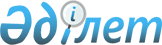 Жетісай ауданының елдi мекендерінде салық салу объектісінің орналасуын ескеретін аймаққа бөлу коэффициенттерiн бекіту туралы
					
			Күшін жойған
			
			
		
					Түркістан облысы Жетісай ауданы әкiмдiгiнiң 2022 жылғы 17 ақпандағы № 136 қаулысы. Қазақстан Республикасының Әділет министрлігінде 2022 жылғы 25 ақпанда № 26929 болып тiркелдi. Күші жойылды - Түркістан облысы Жетісай ауданы әкiмдiгiнiң 2023 жылғы 27 қарашадағы № 890 қаулысымен
      Ескерту. Күші жойылды - Түркістан облысы Жетісай ауданы әкiмдiгiнiң 27.11.2023 № 890 (01.01.2024 бастап қолданысқа енгізіледі) қаулысымен.
      ЗҚАИ-ның ескертпесі!
      Осы қаулы 01.01.2023 бастап қолданысқа енгізіледі.
      "Салық және бюджетке төленетін басқа да міндетті төлемдер туралы (Салық Кодексі)" Қазақстан Республикасы Кодексінің 529-бабының 6-тармағына және Қазақстан Республикасы Ақпарат және коммуникациялар министрінің 2018 жылғы 12 қарашадағы "Аймаққа бөлу коэффициентін есептеу әдістемесін бекіту туралы" № 475 бұйрығына сәйкес (Нормативтік құқықтық актілерді мемлекеттік тіркеу тізілімінде № 17847 тіркелген) Жетісай ауданының әкімдігі ҚАУЛЫ ЕТЕДІ:
      1. Жетісай ауданының елдi мекендерінде салық салу объектісінің орналасуын ескеретін аймаққа бөлу коэффициенттері осы қаулының қосымшасына сәйкес бекітілсін.
      2. "Жетісай ауданы әкімінің аппараты" мемлекеттік мекемесі Қазақстан Республикасының заңнамасында белгіленген тәртіппен:
      1) осы қаулының Қазақстан Республикасының Әділет министрлігінде мемлекеттік тіркелуін;
      2) осы қаулының Жетісай ауданы әкімдігінің интернет-ресурсында орналастырылуын қамтамасыз етсін.
      3. Осы қаулының орындалуын бақылау Жетісай ауданы әкімінің орынбасары А.Тасовқа жүктелсін.
      4. Осы қаулы 2023 жылдың 1 қаңтарынан бастап қолданысқа енгізіледі. Жетісай ауданының елді мекендерінде салық салу объектісінің орналасуын ескеретін аймаққа бөлу коэффициенттері
					© 2012. Қазақстан Республикасы Әділет министрлігінің «Қазақстан Республикасының Заңнама және құқықтық ақпарат институты» ШЖҚ РМК
				
      Жетісай ауданының әкімі

М. Қадырбек
Жетісай ауданы әкімдігінің
2022 жылғы 17 ақпандағы
№ 136 қаулысына қосымша
№ р/с
Елді мекеннің атауы
Аймаққа бөлу коэффиценті
1
Жетісай қаласы
2
Жаңа ауыл ауылдық округі
Жаңа ауыл ауылдық округі
Жаңа ауыл ауылдық округі
2
Жаңа ауыл елді мекені
1,89
3
Мырзашөл елді мекені
1,94
4
Қараой елді мекені
1,82
5
Атақоныс елді мекені
1,54
6
Ынтымақ елді мекені
1,83
7
Әбдіхалық елді мекені
1,80
Жылы су ауылдық округі
Жылы су ауылдық округі
Жылы су ауылдық округі
8
С.Сейфуллин елді мекені
1,82
9
Баққоныс елді мекені
1,92
10
Байқоныс елді мекені
1,57
11
Жылы су елді мекені
1,80
12
Мырзашоқы елді мекені
1,65
13
Әл-Фараби елді мекені
1,89
Қазыбек би ауылдық округі
Қазыбек би ауылдық округі
Қазыбек би ауылдық округі
14
Қазыбек би елді мекені
1,87
15
Құрбан ата елді мекені
1,98
16
Таубай ата елді мекені
1,98
17
Алғабас елді мекені
1,97
18
Абиболла елді мекені
1,92
19
Жамбыл елді мекені
1,73
20
Ә.Оспанов елді мекені
1,90
Қарақай ауылдық округі
Қарақай ауылдық округі
Қарақай ауылдық округі
21
Қарақай елді мекені
1,94
22
Еңбек елді мекені
1,40
23
Сәтпаев елді мекені
1,94
24
Қараөзек елді мекені
1,85
25
Кетебай елді мекені
1,91
26
Асықата кенті
1,70
Абай ауылдық округі
Абай ауылдық округі
Абай ауылдық округі
27
Халықтар достығы елді мекені
1,44
28
Жүзімдік елді мекені
1,66
29
Алтын кемер елді мекені
1,63
30
Отан елді мекені
1,47
31
Бейбітшілік елді мекені
1,66
32
Атажұрт елді мекені
1,20
Атамекен ауылдық округі
Атамекен ауылдық округі
Атамекен ауылдық округі
33
Атамекен елді мекені
1,60
34
Әлімбетов елді мекені
1,32
35
Ғарышкер елді мекені
1,44
36
Ғабдуллин елді мекені
1,17
37
Жемісті елді мекені
1,80
38
Жеңістің 40 жылдығы елді мекені
1,61
39
Қоғалы елді мекені
1,69
40
Мақташы елді мекені
1,82
41
Талапты елді мекені
1,77
42
Тың дала елді мекені
1,30
Ш.Ділдәбеков ауылдық округі
Ш.Ділдәбеков ауылдық округі
Ш.Ділдәбеков ауылдық округі
43
Жамбыл елді мекені
1,57
44
Зерделі елді мекені
1,72
45
Бірлік елді мекені
1,85
46
Достық елді мекені
1,66
47
Жаңа дала елді мекені
1,75
48
Байдала елді мекені
1,54
49
Алпамыс елді мекені
1,73
50
Кемер елді мекені
1,55
51
Күрішті елді мекені
1,41
52
Қызылтаң елді мекені
1,87
53
Сырабат елді мекені
1,84
54
Сайлау елді мекені
1,61
55
Сұлубұлақ елді мекені
1,75
Ж.Ералиев ауылдық округі
Ж.Ералиев ауылдық округі
Ж.Ералиев ауылдық округі
56
Абай елді мекені
1,50
57
Дихан елді мекені
1,05
58
Жазықсай елді мекені
1,29
59
М.Ауезов елді мекені
1,32
60
Жағажай елді мекені
1,11
61
Жетіқұбыр елді мекені
1,89
62
Байтерек елді мекені
1,35
63
Көктөбе елді мекені
1,65
64
Жетіқазына елді мекені
1,77
65
Ғ.Мұратбаев елді мекені
1,67
66
Арай елді мекені
1,66
67
Сейфуллин елді мекені
1,76
68
Утіртөбе елді мекені
1,60
69
Жаңадәуір елді мекені
1,46
Қызылқұм ауылдық округі
Қызылқұм ауылдық округі
Қызылқұм ауылдық округі
70
Датқа елді мекені
1,67
71
Ақтөбе елді мекені
1,31
72
Алғабас елді мекені
1,31
73
Қосқұдық елді мекені
1,38
74
Ақ жайлау елді мекені
1,24
75
Қызылқұм елді мекені
1,67
76
Киров елді мекені
1,28
77
Қарасақал елді мекені
1,21
78
Жалпаққұм елді мекені
1,29
79
Түркебай елді мекені
1,41
80
Қызылту елді мекені
1,50
81
Молшылық елді мекені
1,29
82
Мақталы елді мекені
1,25
83
Первомайское елді мекені
1,49
84
Көбек елді мекені
1,34
85
Еңбекші елді мекені
1,54
86
Қостақыр елді мекені
1,05
Мақталы ауылдық округі
Мақталы ауылдық округі
Мақталы ауылдық округі
87
Мақталы елді мекені
1,41
88
Ы.Алтынсарин елді мекені
1,52
89
Жайлаукөл елді мекені
1,19
90
Шолпанқұдық елді мекені
1,24
91
Теміржол елді мекені
1,21
92
Жибек жолы елді мекені
1,20
93
Алмалы елді мекені
1,62
94
Дархан елді мекені
1,70
95
Саркырама елді мекені
1,29
96
Тың елді мекені
1,79
97
Чехов елді мекені
1,69
Ынтымақ ауылдық округі
Ынтымақ ауылдық округі
Ынтымақ ауылдық округі
98
Көрікті елді мекені
1,94
99
Ағынсай елді мекені
1,44
100
Үшкөпір елді мекені
1,75
101
Өркенді елді мекені
1,89
102
Әден-ата елді мекені
1,67
103
Талапты елді мекені
1,70
104
Ақниет елді мекені
1,57
105
Нұр елді мекені
1,77